Laboratoire msi 2Éclat d’un minéralExpérience 2.2SciencePrésenter à :Daniel BlaisPar : Shawn Miller(Hubert Lessard)MSI 2ESV2016-10-18ButIdentifier parmi une liste des minéraux métalliquesHypothèseJe suppose que l’inconnu # 32 est le minéraux métalliqueMatérielUne loupe (Ipod) et les inconnus # 1, #3, #19, #21 et #32ManipulationOnt prends la loupe et on observe les roches pour trouver des éclats métalliquesRésultatsDiscussionD’après mes résultats les inconnus #1 et #3 ont comme résultats métallique.ConclusionMon hypothèse est fausse puisque les métallique sont les #1 et  #3 et non l’inconnu #32.InconnuMinéraux métalliquePhoto#1Métallique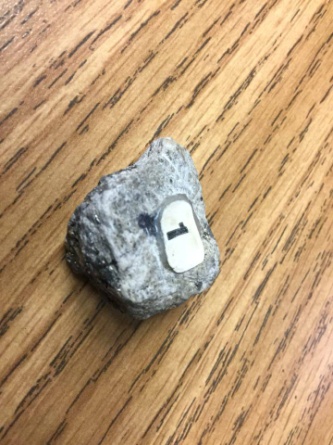 #3Métallique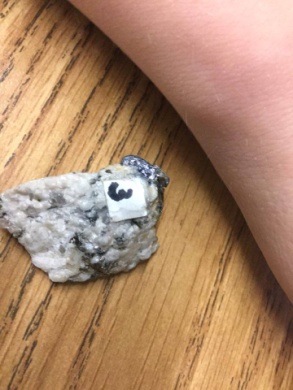 #19Non métallique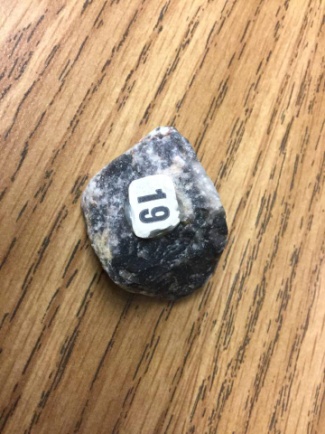 #21Non métallique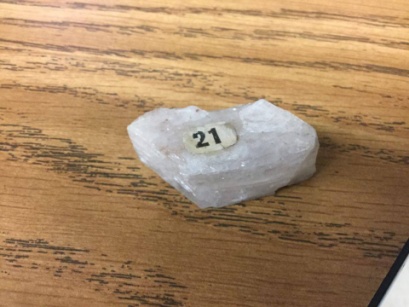 #32Non métallique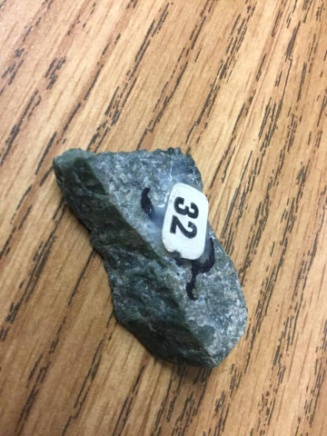 